Памятник маршалу Георгию Константиновичу Жукову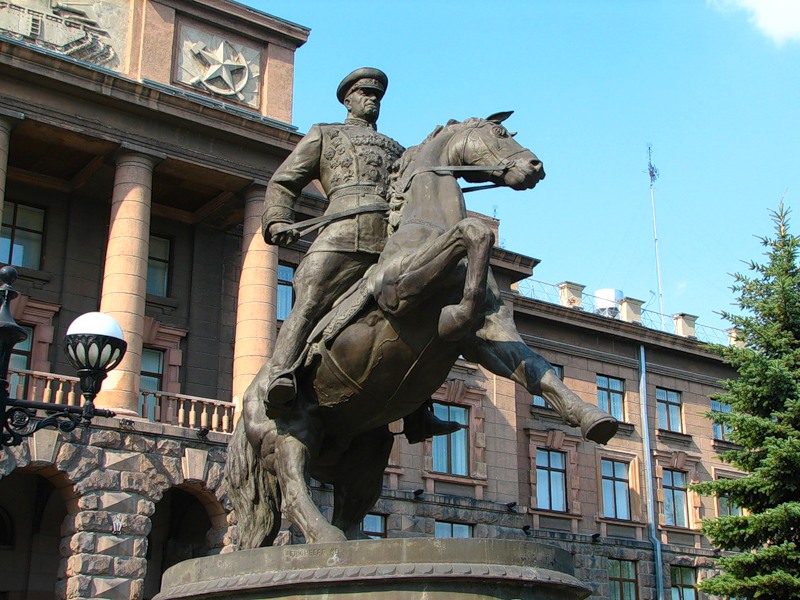 В 1948-1953  годах маршал Жуков Г.К. был командующим Уральского военного округа. Однажды  во время парада на площади 1905 года Жуков объезжал войска, сидя верхом на коне.  И от громогласных  приветственных криков  «Урааа!» конь под маршалом поднялся на дыбы. Этот момент и запечатлел автор памятника  К.В. Грюнберг.Отливался памятник на Уралмашзаводе. Говорят, комиссия, долгое время не хотела разрешать его установку из-за  сомнений в устойчивости скульптуры.  Мастера Уралмашзавода нашли решение  : заменили  полую конструкцию с каркасом на монолитную. Создавался памятник на народные деньги. На постаменте памятника надпись: «Жукову Г.К., солдату и маршалу от уральцев».Находится  скульптура на  Площади  перед зданием  штаба Центрального военного округа на проспекте Ленина  ( установлена к 50-летию Победы  8 мая 1995г).  